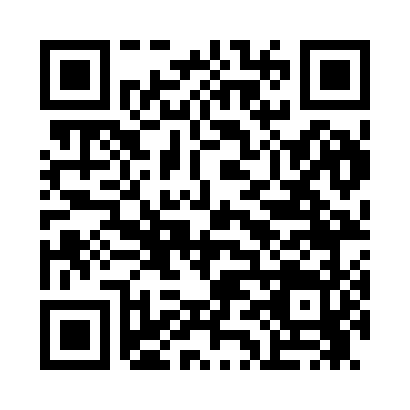 Prayer times for Carlson Landing, Washington, USAMon 1 Jul 2024 - Wed 31 Jul 2024High Latitude Method: Angle Based RulePrayer Calculation Method: Islamic Society of North AmericaAsar Calculation Method: ShafiPrayer times provided by https://www.salahtimes.comDateDayFajrSunriseDhuhrAsrMaghribIsha1Mon3:255:271:195:309:1011:122Tue3:265:281:195:309:1011:113Wed3:275:281:195:309:0911:104Thu3:285:291:195:309:0911:095Fri3:295:301:195:309:0911:096Sat3:315:301:195:309:0811:087Sun3:325:311:205:309:0811:078Mon3:335:321:205:309:0711:069Tue3:355:331:205:309:0711:0510Wed3:365:341:205:309:0611:0311Thu3:385:351:205:309:0511:0212Fri3:395:351:205:309:0511:0113Sat3:415:361:205:299:0411:0014Sun3:425:371:215:299:0310:5815Mon3:445:381:215:299:0310:5716Tue3:455:391:215:299:0210:5517Wed3:475:401:215:299:0110:5418Thu3:495:411:215:299:0010:5219Fri3:505:421:215:288:5910:5120Sat3:525:431:215:288:5810:4921Sun3:545:441:215:288:5710:4722Mon3:565:461:215:278:5610:4623Tue3:575:471:215:278:5510:4424Wed3:595:481:215:278:5410:4225Thu4:015:491:215:268:5310:4026Fri4:035:501:215:268:5210:3827Sat4:055:511:215:258:5010:3728Sun4:065:521:215:258:4910:3529Mon4:085:541:215:258:4810:3330Tue4:105:551:215:248:4710:3131Wed4:125:561:215:248:4510:29